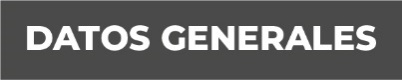 Nombre Bernardina Aquino Rivera.Grado de Escolaridad Licenciatura en Derecho.Cédula Profesional (Licenciatura) 7683858.Teléfono de Oficina 783-834-12-11Correo Electrónico Formación Académica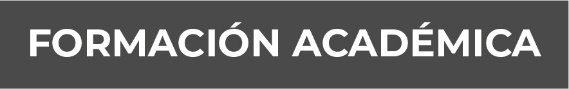 Licenciatura en Derecho. Maestría en Derecho Procesal Penal y Criminología.Trayectoria Profesional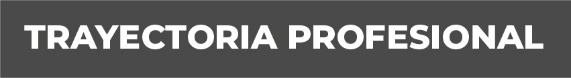 Año2008 Procuraduría General de Justicia.2020 Fiscalía General del Estado. Conocimiento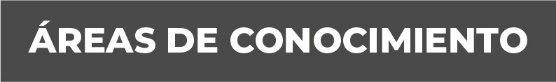 Manejo de Lenguaje Jurídico, conocimiento en derecho penal, formulación de denuncias desde el inicio de investigación ministerial, conocimiento en el Nuevo Sistema de Justicia Penal, audiencias orales, como Fiscal Especializado, cuento con conocimiento en integración, conducción y mando de Carpetas de Investigación en dicho delito.  